Varmint & Predator V-Max 243 Win. & 22-250 Rem.Now there are even more options for putting down everything from prairie dogs to coyotes. We’ve added 55-grain 22-250 Rem. and 75-grain 243 Win. loads to the Federal® Varmint & Predator lineup. Both bring the accuracy and explosive expansion of the proven Hornady® V-Max® bullet, loaded with our extremely reliable brass, primer and propellant. Features & BenefitsNew 22-250 Rem. and 243 Win. loadsHornady V-Max bullet provides explosive performance on impactConsistent accuracyReliable Federal brass, bullet and primerPriced for high-volume shootersAvailable in 20-, 40- and 100-count packsPart No.	Description	UPC	MSRPV22250VM2	22-250 Rem. 55-grain Hornady V-Max, 3,670 fps, .255 BC, 20-count	6-04544-66256-6	$27.99V243VM75	243 Win. 75-grain Hornady V-Max, 3,375 fps, .330 BC, 20-count 	6-04544-65743-2	$24.99V22250VM2B	22-250 Rem. 55-grain Hornady V-Max, 3,670 fps, .255 BC, 100-count 	6-04544-65803-3	$138.99V243VM2B	243 Win. 75-grain Hornady V-Max, 3,375 fps, .330 BC, 40-count 	6-04544-65736-4	$48.99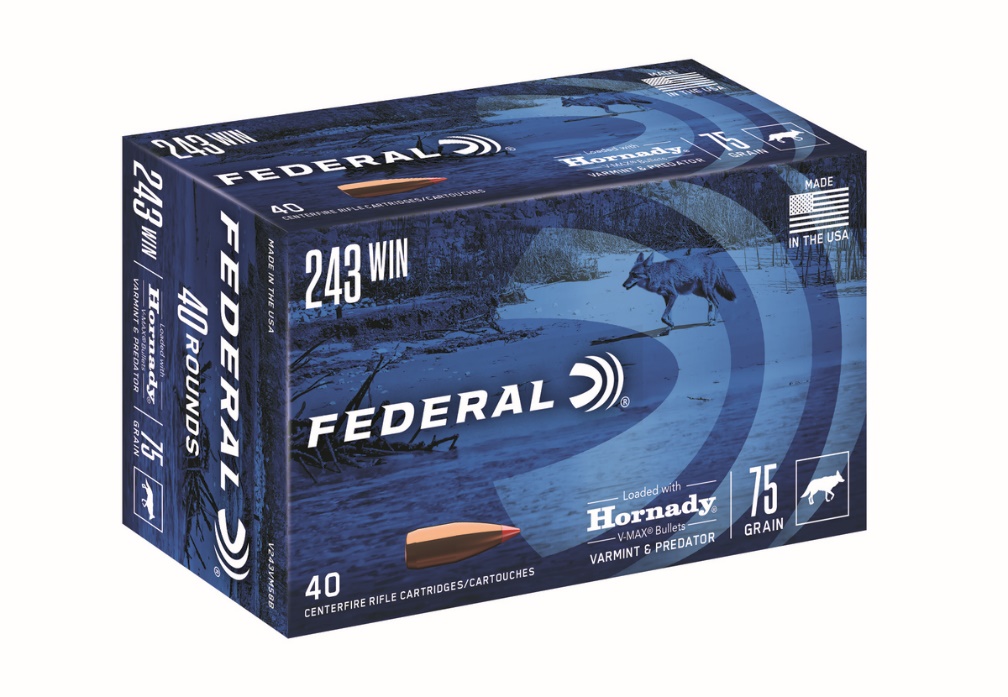 